السيرة الذاتية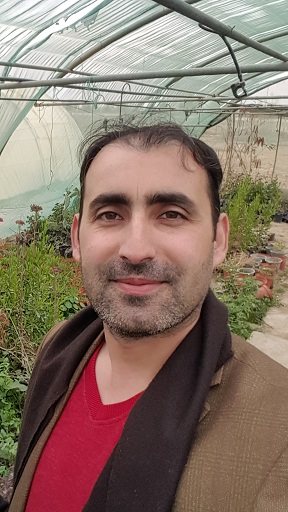 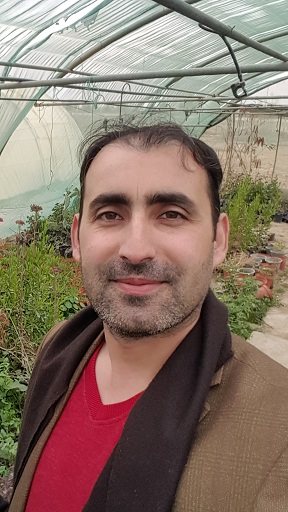 الاســــــــــــم الثلاثي و اللقب  : ايفان عبد الحسن محمد علي الخفاجيالكليـــــــــــــــة : الزراعةتاريخ الميـــلاد  :   10/8/1980	الحالة الزوجية :  متزوجالتـخـصــــــص    : علوم المحاصيل الحقليةاللقب العلمي : مدرسالوظيفــــــــــة : مدرس جامعي	عنوان العمل   :     جامعة القادسية / كلية الزراعةالبريد الالكتروني الرسمي  : evan.deabl@qu.edu.iq الوظائف التي شغلها المؤهلات العلمية الالقاب العلميةالبحوث العلمية الكتب المؤلفة أو المترجمة و الكتب المنهجية عدد الرسائل والاطاريح التي أشرف عليها:المؤتمرات والندوات العلمية و ورش العمل  التي شارك فيهااللجان الدائمية و اللجان المؤقتة الأنشطة العلمية الاخرى المقررات الدراسية التى قمت بتدريسهاالمبادرات و الاعمال التطوعية كتب الشكر ، الجوائز  و شهادات التقدير.اللغــات التي يجيدها  : تالوظيفة تاريخ اشغالها الملاحظاتامين مجلس كلية 2015/2016//مقرر قسم البستنة2015/2017//معاون العميد للشؤون الادارية 2017/2019/----المؤهل العلميالجامعةالكليـــة التاريخبكالوريوسبغدادالزراعة2003الماجستيرجامعة موسكو الحكوميةالزراعة2014الدكتوراه//////أخرى//////تاللقب العلمي تاريخ الحصول على اللقب 1مدرس مساعد17/12/20142مدرس17/12/20173استاذ مساعد//4استاذ//تأسم البحث سنة النشر1تأثير نوعية مياه الري ورسمدتها بالأحماض المختلفة في نمو وحاصل الحنطة20162استجابة ثلاث ضروب من الكجرات للممارسات الادارة المثلى في التسميد20173تأثير التكامل بالتسميد الحيوي والعضوي والمعدني في نمو الباقلاء وناتجه صنف Luz-be-otono وامتصاص بعض العناصر الغذائية20184تأثير مصادر الأسمدة المعدنية للنتروجين والفسفور والبوتاسيوم في بعض معالم النمو وحاصل الحنطة صنف أدنا 99   20185IMPACT OF FOLIAR APPLICATION OF  SMP NANAOFERTILIZER,SEAWEED AND HYPERTONIC IN GROWTH AND YIELD OF POTATO UNDER DRIP IRRIGATION 2018تأسم الكتابسنة النشر1////////2////3////4////5////تالاشراف العدد1دبلوم عالي//2ماجستير //3دكتوراه//تالعنوان السنــة مكان الانعقادنوع المشاركة ( حضور – مشاركة ) 
( بحث / بوستر حضور)1ندوة سرطان الثدي2017كلية الزراعهحضورندوة حول العنف ضد المرأة2017كلية الزراعهحضور2ندوة / الاسمدة الحيوية ودورها في زيادة الانتاج الزراعي 2017كلية الزراعهحضور3ندوة/ اعتمادية المختبرات 2017كلية الزراعهحضور4المؤتمر العلمي الاول للبحوث الزراعية /جامعة ذي قار2018جامعة ذي قارمشاركه5ندوة عن زراعة البلوبانك وادارة المخلفات2018كلية الزراعةحضور6واقع المياه في العراق/الاسباب والمعالجات2018كلية الزراعهحضور7ندوة تعريفيه بشعبة التاهيل والتوظيف والمتابعة2018كلية الزراعةحضور8التلوث البيئي2018كلية الزراعةحضور9Validation of Rotenoe induce Parkinson diseae model in mice2018كلية زراعةحضور10مكافحة ادمان الانترنيت / قسم البستنة2018كلية الزراعةحضورتاللجنة نوعها  دائمية - مؤقتةالتاريخ 1لجنة انظباط الطلبة دائمية10/1/20172تدقيق الجودة للجامعات العراقية مؤقتة 15/1/20173لجنة سحب الاسئلة الامتحانية دائمية 17/1/20174لجنة تحقيقية مؤقتة9/2/20175لجنة تحقيقية مؤقتة26/4/20176لجنة تحقيقية مؤقتة17/5/20177لجنة استزراع شجرتين للطلبة مؤقته31/4/20178لجنة علمية مؤقته17/5/20179لجنة الاسكاندائمية 2/8/201710لجنة بيع العسلمؤقتة30/7/201711لجنة مزايدة الناديمؤقتة2/8/201712لجنة تقديرية مؤقتة201713لجنة مطابقة وجرد مؤقتة19/10/201714لجنة ادارة الصندوقدائمية 28/11/201715لجنة متابعة الناديمؤقتة12/12/201716لجنة ترشيد الطاقة مؤقتة15/3/201817لجنة الاسكان دائمية 27/3/201818لجنة العلاوات والترفيعات مؤقتة18/4/201819لجنة احتساب نقاط الحوافزمؤقتة7/5/201820لجنة مزايدة الناديمؤقتة22/7/201821لجنة الطوارئمؤقتة22/7/201822لجنة نظام المقرراتمؤقته 22/7/201723لجنة الدفاع المدنيدائمية 23/7/201824لجنة زراعة المليون شجرة دائمية 9/8/201825لجنة انظباط الطلبة دائمية 10/9/201826لجنة الجرد مؤقتة 22/10/201827لجنة التقدير والمزايدة مؤقته6/2/201928لجنة توفير مياه الريدائمية 25/3/201929اللجنة التحضيرية للمعرضمؤقتة10/4/201930لجنة تثمين الاثاثمؤقتة 7/8/201931لجنة شطب المواد المتضررمؤقتة 8/7/201932لجنة بيع العسلمؤقتة9/7/201933لجنة المليون شجرة مؤقتة27/8/2019نوع النشاط تقويم ابحاث علمية  //المبادرات العلمية //تقويم علمي للرسائل والاطاريح //براءات الاختراع //التعاقد مع مؤسسات الدولة اتفاق تعاون مع القسم الالي للحشد الشعبي فرع الديوانية ت( بكالوريوس-ماجستير- دكتوراه ) ماجستيربكالوريوس1////منظمات النمو /العملي2////التقانات الاحيائية/ نظري/ العملي3////مبادئ تصميم حدائق/ نظري / عملي4////مشاتل واكثار بذور / نظري/عملي5////هندسة الحدائق/نظري/عملي6////انتاج اعناب وثمار صغيرة تالمبادرة او العمل التطوعي السنة 1زراعة واشراف على الحقول الكلية 20172تحمل تكاليف صيانة بعضا من مضخات المياه  المتفرقة 20173//4//5//تكتاب الشكر أو الجائزة أو شهادة التقديرالجهة المانحةالسنة1كتاب شكر وتقديررئاسة الجامعة20172كتاب شكر وتقديرعمادة الكلية 20173كتاب شكر وتقديرعمادة الكلية 20174كتاب شكر وتقديرعمادة الكلية 20175كتاب شكر وتقديررئاسة الجامعة20176كتاب شكر وتقديرعمادة الكلية 20177كتاب شكر وتقديرعمادة الكلية 20188كتاب شكر وتقديرعمادة الكلية 20189كتاب شكر وتقديرعمادة الكلية 201810كتاب شكر وتقديرعمادة الكلية 201811كتاب شكر وتقديرعمادة الكلية 201812كتاب شكر وتقديررئاسة الجامعة201813كتاب شكر وتقديرعمادة الكلية 201914كتاب شكر وتقديرعمادة الكلية 2019 تاللغة المستوى (مبتدىء-متوسط-محترف)1عربيمحترف2انكليزيمتوسط3اخرى / اللغة الروسيةمتوسط